CUMPLIMIENTO A LA LEY FEDERAL DE TRANSPARENCIA Y ACCESO A LA INFORMACIÓN PÚBLICA GUBERNAMENTAL 2006Al  31 de diciembre de 2006, se atendieron 45 solicitudes recibidas a través del Sistema de Solicitudes de Información (SISI) del IFAI, las cuales fueron respondidas en su totalidad dentro del período establecido para tal fin, no existiendo solicitudes pendientes o en proceso del ejercicio fiscal 2006. Se cumplió en tiempo y forma ante el Instituto Federal de Acceso a la Información Pública, con el envío de tres reportes programados para el 12 de enero de 2007, siendo estos: IFAI.FIC1, IFAI.FIC2 e IFAI.FIC3. Asimismo no se recibieron Recursos de Revisión que atender.ATENCIÓN AL NÚMERO DE SOLICITUDES DE INFORMACIÓNATENCIÓN AL NÚMERO DE SOLICITUDES DE INFORMACIÓNA continuación se presenta un resumen de las solicitudes recibidas.CUMPLIMIENTO A LA LEY FEDERAL DE TRANSPARENCIA Y ACCESO A LA INFORMACIÓN PÚBLICA GUBERNAMENTAL 2007Respecto a las solicitudes de información que se recibieron a través del Sistema de Solicitudes de Información (SISI) del Instituto Federal de Acceso a la Información (IFAI), del mes de enero al mes de diciembre de 2007 se recibieron un total de 48 solicitudes de información, mismas que fueron atendidas en tiempo y forma por la Unidad de Enlace. No existiendo a la fecha solicitudes pendientes o en proceso, pertenecientes al ejercicio fiscal 2007. Asimismo, se recibieron y atendieron en tiempo y forma 1 de un Recurso de Revisión.Igualmente, en el mes de enero y julio de 2007 se efectúo el registro, revisión y aprobación por parte del Comité de Información la clasificación del Índice de Expedientes Reservados, capturando la información en tiempo y forma en el Sistema   .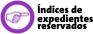 ATENCIÓN AL NÚMERO DE SOLICITUDES DE INFORMACIÓNCUMPLIMIENTO A LA LEY FEDERAL DE TRANSPARENCIA Y ACCESO A LA INFORMACIÓN PÚBLICA GUBERNAMENTAL 2008Al 31 de diciembre de 2008, se atendieron 86 solicitudes recibidas a través del Sistema de Solicitudes de Información (SISI) del IFAI, mismas que fueron atendidas en su totalidad dentro del periodo establecido para tal fin, no existiendo a la fecha solicitudes pendientes o en proceso. Asimismo se cumplió, en tiempo y forma, ante el Instituto Federal de Acceso a la Información Pública, con el envío de los reportes programados para enero de 2009, siendo estos del formato IFAI.FIC1 al IFAI.FIC8.De igual manera, en el mes de enero y julio se efectúo la clasificación del Índice de Expedientes Reservados, registrándose la información en tiempo y forma en el sistema de  .ATENCIÓN AL NÚMERO DE SOLICITUDES DE INFORMACIÓNA continuación se presenta un resumen de las solicitudes recibidas.CUMPLIMIENTO A LA LEY FEDERAL DE TRANSPARENCIA Y ACCESO A LA INFORMACIÓN PÚBLICA GUBERNAMENTAL 2009Al 31 de diciembre del 2009, se recibieron a través del Sistema de Solicitudes de Información (SISI) del Instituto Federal de Acceso a la Información (IFAI), un total de 71 solicitudes de información, mismas que fueron atendidas en tiempo y forma, por la Unidad de Enlace. Asimismo, el 11 de diciembre del año 2008 se enviaron al IFAI, los documentos de Seguridad de Protección de Datos Personales de este Centro de Investigación. De igual manera se atendieron un total de 4 Recursos de Revisión.De igual manera, en el mes de enero y julio de 2009 se efectúo la clasificación del Índice de Expedientes Reservados, registrándose la información en tiempo y forma en el sistema de  .ATENCIÓN AL NÚMERO DE SOLICITUDES DE INFORMACIÓNSe adjunta cuadro que refleja el tipo de solicitudes de información recibidas en el periodo que se reporta.CUMPLIMIENTO A LA LEY FEDERAL DE TRANSPARENCIA Y ACCESO A LA INFORMACIÓN PÚBLICA GUBERNAMENTAL 2010Respecto a las solicitudes de información que se recibieron a través del Sistema de Solicitudes de Información (SISI) del Instituto Federal de Acceso a la Información (IFAI), del mes enero al mes de diciembre de 2010 se recibieron un total de 54 solicitudes de información, mismas que fueron atendidas en tiempo y forma por la Unidad de Enlace. Asimismo, sólo se atendió un Recurso de Revisión, dando cumplimiento en tiempo y forma a lo resuelto por el IFAI.Igualmente, en el mes de enero y julio se efectúo la clasificación del Índice de Expedientes Reservados,  a lo cual con la aprobación del comité de Información se registró la información en tiempo y forma en el sistema de  .ATENCIÓN AL NÚMERO DE SOLICITUDES DE INFORMACIÓNATENCIÓN AL NÚMERO DE SOLICITUDES DE INFORMACIÓNCUMPLIMIENTO A LA LEY FEDERAL DE TRANSPARENCIA Y ACCESO A LA INFORMACIÓN PÚBLICA GUBERNAMENTAL 2011Respecto a las solicitudes de información que se recibieron a través del Sistema de Solicitudes de Información (SISI) del Instituto Federal de Acceso a la Información (IFAI), del mes de enero a diciembre de 2011 tenemos un total de 114 solicitudes de información, mismas que fueron atendidas en tiempo y forma por la Unidad de Enlace; de igual manera se atendieron un total de 9 recursos de revisión.Asimismo, en el mes de enero y julio se efectúo la clasificación del Índice de Expedientes Reservados,  registrándose la información en tiempo y forma en el sistema de  .ATENCIÓN AL NÚMERO DE SOLICITUDES DE INFORMACIÓNATENCIÓN AL NÚMERO DE SOLICITUDES DE INFORMACIÓNSe adjunta cuadro que refleja el tipo de solicitudes de información recibidas en el periodo que se reporta.Solicitudes de acceso a la información recibidas en el periodo.Solicitudes de acceso a la información atendidas.4545Recursos de revisión interpuestos en su contra ante el IFAIResoluciones emitidas por el IFAI y total cumplimiento por parte de Cinvestav00                  Nombre de la Dependencia o entidad:     Centro de Investigación y de Estudios Avanzados del I.P.N.                  Nombre de la Dependencia o entidad:     Centro de Investigación y de Estudios Avanzados del I.P.N.                  Nombre de la Dependencia o entidad:     Centro de Investigación y de Estudios Avanzados del I.P.N.                  Nombre de la Dependencia o entidad:     Centro de Investigación y de Estudios Avanzados del I.P.N.                  Nombre de la Dependencia o entidad:     Centro de Investigación y de Estudios Avanzados del I.P.N.                  Fecha: 1 de enero al 31 de diciembre de 2006                  Fecha: 1 de enero al 31 de diciembre de 2006                  Fecha: 1 de enero al 31 de diciembre de 2006                  Fecha: 1 de enero al 31 de diciembre de 2006                  Fecha: 1 de enero al 31 de diciembre de 2006Tipo de solicitudesNúmero de solicitudesNúmero de solicitudesNúmero de solicitudesObservaciones (En caso de considerarse necesarias)Estructura orgánicaa) Organigrama111b) Directorioc) Vacantesd) Otros*111Remuneracionesa) Sueldos111b) Prestaciones de servidores públicos c) Otros*111Información generada o administrada por la dependencia o entidada) Trámites111b) Concesionesc) Estadísticas222d) Resultados de encuestase) Marco Jurídicof) Presupuesto o avance financiero222g) Otros111Programas de subsidioa) Diseño y planeaciónb) Presupuesto o avance financiero333c) Criterios de acceso y esquema de operaciónd) Padrón de beneficiariose) Resultados, indicadores de impacto, informes, evaluacionesf) Otros*Actividades de la Institución o dependenciaa) Programa de trabajo111b) Resultados de actividades sustantivas121212c) Agenda de servidores públicosd) Otros*111Información referente a contratos celebrados:a) Obras públicasb) Bienes adquiridos222c) Servicios contratados555d) Bienes arrendadose) Licitacionesf) Otros*111Gastos: a) Gastos operativosb) Gastos administrativosc) Gastos de representación d) Otros*Auditorias al ejercicio presupuestala) Resultadosb) Avance de recomendaciones c) Otros*Datos personalesa) Datos personales111b) Otros*OTROS RUBROS GENERALES*a) Mal capturadas o repetidas222b) No es competencia de la unidad666c) Otros111d) Otros*Total454545Solicitudes de acceso a la información recibidas en el periodo.Solicitudes de acceso a la información atendidas.4848Recursos de revisión interpuestos en su contra ante el IFAIResoluciones emitidas por el IFAI11Solicitudes de acceso a la información recibidas en el periodo.Solicitudes de acceso a la información atendidas.8686Recursos de revisión interpuestos en su contra ante el IFAIResoluciones emitidas por el IFAI55                                     Nombre de la Dependencia: Centro de Investigación y de Estudios                                      Avanzados del I.P.N.                                     Nombre de la Dependencia: Centro de Investigación y de Estudios                                      Avanzados del I.P.N.                                     Nombre de la Dependencia: Centro de Investigación y de Estudios                                      Avanzados del I.P.N.                                     Fecha: 1 de enero al 31 de diciembre de 2008                                     Fecha: 1 de enero al 31 de diciembre de 2008                                     Fecha: 1 de enero al 31 de diciembre de 2008Solicitudes de acceso a la información recibidas en el periodo.Solicitudes de acceso a la información atendidas.7171Recursos de revisión interpuestos en su contra ante el IFAIResoluciones emitidas por el IFAI44                          Nombre de la Dependencia o entidad:     Centro de Investigación y de Estudios Avanzados del Instituto Politécnico Nacional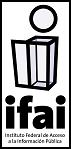                           Nombre de la Dependencia o entidad:     Centro de Investigación y de Estudios Avanzados del Instituto Politécnico Nacional                          Nombre de la Dependencia o entidad:     Centro de Investigación y de Estudios Avanzados del Instituto Politécnico Nacional                          Fecha: 11 de enero de 2010Tipo de solicitudesNúmero de solicitudesNúmero de solicitudesEstructura orgánicaa) Organigramab) Directorio44c) Vacantesd) Otros*55Remuneracionesa) Sueldos33b) Prestaciones de servidores públicos 11c) Otros*Información generada o administrada por la dependencia o entidada) Trámites44b) Concesionesc) Estadísticas11d) Resultados de encuestase) Marco Jurídico33f) Presupuesto o avance financiero66g) Otros33Programas de subsidioa) Diseño y planeaciónb) Presupuesto o avance financiero22c) Criterios de acceso y esquema de operaciónd) Padrón de beneficiariose) Resultados, indicadores de impacto, informes, evaluacionesf) Otros*Actividades de la institución o dependenciaa) Programa de trabajo22b) Resultados de actividades sustantivas11c) Agenda de servidores públicosd) Otros*88Información referente a contratos celebrados:a) Obras públicasb) Bienes adquiridos11c) Servicios contratados44d) Bienes arrendados11e) Licitaciones55f) Otros*11Gastos: a) Gastos operativosb) Gastos administrativos22c) Gastos de representación d) Otros*11Auditorias al ejercicio presupuestala) Resultadosb) Avance de recomendaciones c) Otros*Datos personalesa) Datos personalesb) Otros*OTROS RUBROS GENERALES*a) Mal capturadas o repetidas44b) No es competencia de la unidad44c) Otros55d) Otros*Total7171Solicitudes de acceso a la información recibidas en el periodo.Solicitudes de acceso a la información atendidas.5454Recursos de revisión interpuestos en su contra ante el IFAIResoluciones emitidas por el IFAI y cumplimiento por parte de Cinvestav11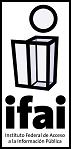                   Nombre de la Dependencia o entidad: Centro de Investigación y de Estudios Avanzados del Instituto Politécnico Nacional                  Nombre de la Dependencia o entidad: Centro de Investigación y de Estudios Avanzados del Instituto Politécnico Nacional                  Nombre de la Dependencia o entidad: Centro de Investigación y de Estudios Avanzados del Instituto Politécnico Nacional                  Nombre de la Dependencia o entidad: Centro de Investigación y de Estudios Avanzados del Instituto Politécnico Nacional                  Fecha: 10 de enero de 2011                  Fecha: 10 de enero de 2011                  Fecha: 10 de enero de 2011                  Fecha: 10 de enero de 2011Tipo de solicitudesNúmero de solicitudesObservaciones (En caso de considerarse necesarias)Observaciones (En caso de considerarse necesarias)Estructura orgánicaa) Organigrama4b) Directorio3c) Vacantesd) Otros*5Remuneracionesa) Sueldos1b) Prestaciones de servidores públicos 2c) Otros*Información generada o administrada por la dependencia o entidada) Trámites4b) Concesionesc) Estadísticasd) Resultados de encuestas1e) Marco Jurídico1f) Presupuesto o avance financiero8g) Otros7Programas de subsidioa) Diseño y planeaciónb) Presupuesto o avance financieroc) Criterios de acceso y esquema de operaciónd) Padrón de beneficiariose) Resultados, indicadores de impacto, informes, evaluacionesf) Otros*Actividades de la institución o dependenciaa) Programa de trabajob) Resultados de actividades sustantivas1c) Agenda de servidores públicosd) Otros*Información referente a contratos celebrados:a) Obras públicas1b) Bienes adquiridos4c) Servicios contratadosd) Bienes arrendadose) Licitaciones1f) Otros*1Gastos: a) Gastos operativosb) Gastos administrativos1c) Gastos de representación d) Otros*Auditorias al ejercicio presupuestala) Resultadosb) Avance de recomendaciones c) Otros*Datos personalesa) Datos personalesb) Otros*OTROS RUBROS GENERALES*a) Mal capturadas o repetidas3b) No es competencia de la unidad2c) Otros4d) Otros*Total54Solicitudes de acceso a la información recibidas en el periodo.Solicitudes de acceso a la información atendidas.114114Recursos de revisión interpuestos en su contra ante el IFAIResoluciones emitidas por el IFAI y cumplimiento por parte de Cinvestav99                          Nombre de la Dependencia o entidad:     Centro de Investigación y de Estudios Avanzados del I.P.N                          Nombre de la Dependencia o entidad:     Centro de Investigación y de Estudios Avanzados del I.P.N                          Nombre de la Dependencia o entidad:     Centro de Investigación y de Estudios Avanzados del I.P.N                          Fecha: 20/01/2012                          Fecha: 20/01/2012                          Fecha: 20/01/2012Tipo de solicitudesNúmero de solicitudesObservaciones (En caso de considerarse necesarias)Estructura orgánicaa) Organigrama2b) Directorio2c) Vacantes5d) Otros*2Remuneracionesa) Sueldos4b) Prestaciones de servidores públicos 1c) Otros*2Información generada o administrada por la dependencia o entidada) Trámites2b) Concesionesc) Estadísticasd) Resultados de encuestase) Marco Jurídico3f) Presupuesto o avance financiero10g) Otros14Programas de subsidioa) Diseño y planeaciónb) Presupuesto o avance financiero2c) Criterios de acceso y esquema de operaciónd) Padrón de beneficiariose) Resultados, indicadores de impacto, informes, evaluacionesf) Otros*Actividades de la institución o dependenciaa) Programa de trabajo1b) Resultados de actividades sustantivas2c) Agenda de servidores públicosd) Otros*12Información referente a contratos celebrados:a) Obras públicas2b) Bienes adquiridos3c) Servicios contratados12d) Bienes arrendadose) Licitaciones2f) Otros*4Gastos: a) Gastos operativos3b) Gastos administrativos6c) Gastos de representación d) Otros*1Auditorias al ejercicio presupuestala) Resultados3b) Avance de recomendaciones c) Otros*Datos personalesa) Datos personales2b) Otros*OTROS RUBROS GENERALES*a) Mal capturadas o repetidas5b) No es competencia de la unidad6c) Otros1d) Otros*Total114